Performance du club sur notre pisteNota* : sur piste 400m d’athlétisme homologuée FFA prévoir entre 3 et 5 secondes de moins.Performance du club sur notre pisteRelais 400 mètres mixte toutes catégories par 3 :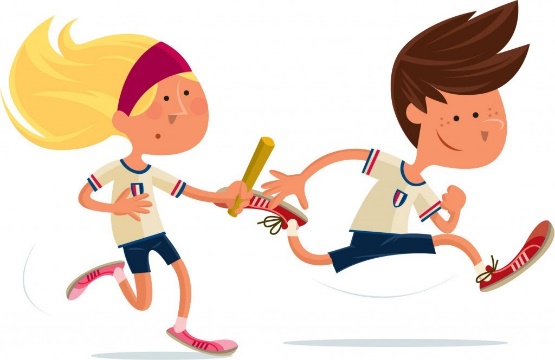 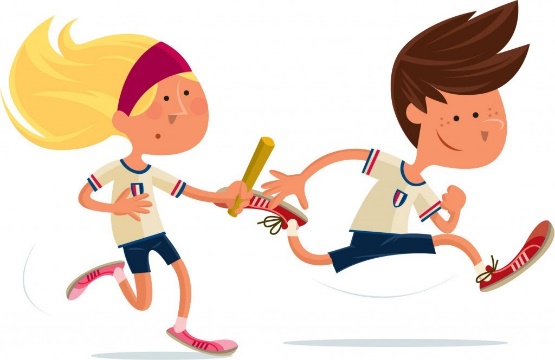 Noé RAYMOND (EA) – JODER Christophe (M3) – FICHTER Tobias (MIM)               : 01mn05Lilou DELENCLOS (CAF) – Paul KELLER (POM) - STOROZHUK Sofia (EA)                  : 01mn10Mickaël WOLF (M2) – Philippe FERSTL (M4) - STOROZHUK Léonid (EA)                 : 01mn16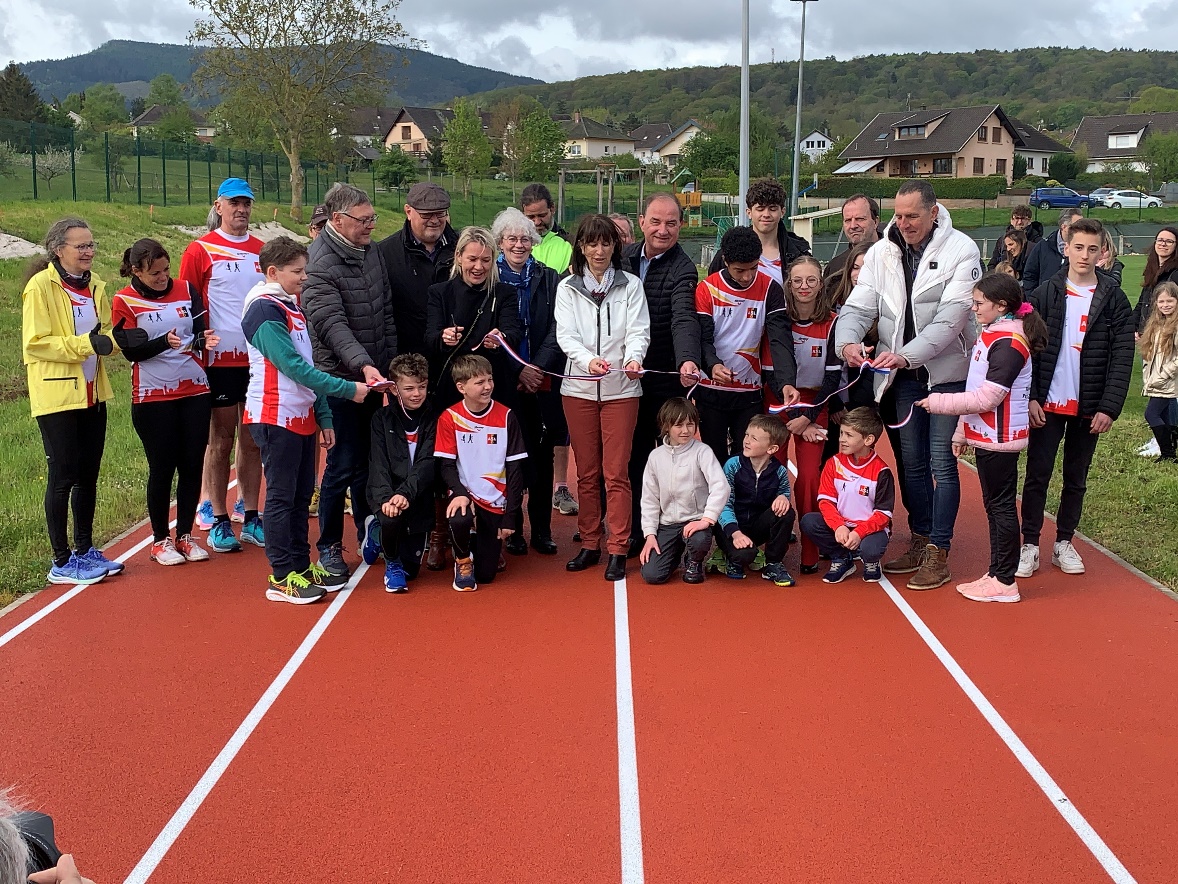 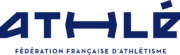 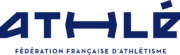 400 mètres* scratch400 mètres* scratch400 mètres* scratch400 mètres* scratchClassementSexeCatégorie/année naissanceNom PrénomTemps1MasculinMinime/2009FICHTER Tobias01mn012MasculinMinime/2009MARCHANDON Mélville01mn063MasculinBenjamin/2012SCHUMPP Léonard01mn074MasculinMinime/2009WACH Léo01mn095MasculinMaster 3/1973JODER Christophe01mn126FémininCadette/2008DELENCLOS Lilou01mn187MasculinMaster 4/1968FERSTL Philippe01mn197Masculin Master 2/1979WOLF Mickaël01mn198MasculinEveil Athlé/2015RAYMOND Noé01mn219FémininMaster2/1979RESWEBER Catherine01mn2210FémininEveil Athlé/2014STOROZHUK Sofia01mn2611FémininMaster 5/1960FUCHS Sabine01mn3912MasculinEveil Athlé/2016STOROZHUK Léonid01mn4613FémininMaster 5/1963HOFFBECK Martine01mn47100 mètres scratch100 mètres scratch100 mètres scratch100 mètres scratchClassementSexeCatégorie/année naissanceNom PrénomTemps1MasculinMinime/2009FICHTER Tobias13s1MasculinMinime/2009MARCHANDON Mélville13s2MasculinBenjamin/2012SCHUMPP Léonard14s3MasculinMinime/2009WACH Léo15s3MasculinMaster 3/1973 JODER Christophe15s4FémininCadette/2008DELENCLOS Lilou16s4MasculinPoussin/2014KELLER Paul16s5MasculinMaster 4/1968FERSTL Philippe17s5Masculin Master 2/1979WOLF Mickaël17s5MasculinEveil Athlé/2015RAYMOND Noé17s6FémininEveil Athlé/2015BUCH Kiara19s7FémininMaster 5/1963HOFFBECK Martine21s8FémininMaster 5/1960FUCHS Sabine22s50 mètres scratch50 mètres scratch50 mètres scratch50 mètres scratchClassementSexeCatégorie/année naissanceNom PrénomTemps1MasculinMinime/2009MARCHANDON Mélville6s2MasculinBenjamin/2012SCHUMPP Léonard7s2MasculinMinime/2009WACH Léo7s3FémininEveil Athlé/2015STOROZHUK Sofia8s3MasculinEveil Athlé/2015RAYMOND Noé8s3MasculinPoussin/2014KELLER Paul8s4MasculinMaster 4/1968FERSTL Philippe9s4Masculin Master 2/1979WOLF Mickaël9s4FémininEveil Athlé/2015BUCH Kiara9s5MasculinEveil Athlé/2017REMAITRE Jules10s5MasculinEveil Athlé/ 2016STOROZHUK Léonid10s